Bewertungskompetenz fördern: Beispiel Heimtierhaltung (Klasse 5/6)VorbemerkungenBewertungskompetenz ist für Lernende herausfordernd und kann daher nicht einfach in Gänze an einem Unterrichtsbeispiel bearbeitet werden. Vielmehr muss Unterricht zur Förderung von Bewertungskompe-tenz -wie bei der Erkenntnisgewinnungskompetenz- so konstruiert werden, dass dabei gezielt nur bestimm-te Teilkompetenzen in den Blick genommen werden, während andere Teilkompetenzen vernachlässigt werden. Konkret wird hier vorgeschlagen, den Bewertungsprozess in drei Teilbereiche zu zergliedern:Teilbereich WA: Entscheidungsproblem, Perspektiven und Handlungsoptionen erfassen.Teilbereich A Berührte Werte identifizieren, Sachaussagen prüfen und Werteaussagen formulieren.Teilbereich GE: Eine Entscheidungsstrategie festlegen und eine begründete Entscheidung treffen. Alle drei Teilbereiche zusammen bilden dann den gesamten Bewertungsprozess ab (s. grafische Darstellung Seite 2). Im Unterricht wird man mit einem Kontext in der Regel nur einen Teilbereich bearbeiten können. Die vorliegenden Materialien zur Bewertung (Arbeitsmaterial 2) skizzieren, wie das Thema Bewertungskompetenz in Klasse 5/6 erstmals in den Unterricht integriert werden kann. Dies erfolgt hier im Kontext mit dem Inhaltsfeld „Haltung von Haustieren“, d.h. um einen Entscheidungskonflikt aus dem Bereich der Tierethik. Das Material fokussiert auf den Teilbereich WA der Bewertungskompetenz (s. oben; vgl. Grafik Seite 2). Bei tierethischen Fragen werden Konflikte zwischen Nutzerinteressen (z.B. Freizeitwert, wirtschaftlicher Nutzen) und Fragen des Tierwohls (z.B. artgerechte Haltung, Tierwürde) bearbeitet. Als fachliche Voraussetzung müssen zuvor die Grundlagen artgerechter Tierhaltung exemplarisch bearbeitet worden sein (hier z.B. Ableitung der Haltungsbedingungen von Meerschweinchen aus der Lebensweise ihrer wildlebenden Verwandten; vgl. pbK B2]. Diese unterrichtlichen Voraussetzungen werden am Beispiel von Arbeitsmaterial 1 illustriert. Folgebeispiele zur Bewertungskompetenz sollten auf andere Teilbereiche fokussieren, um Lernende über das gesamte Spektrum an Teilkompetenzen hinweg zu fördern (vgl. Materialien zu weiteren Unterrichtsbeispielen aus Klasse 5/6). Das Material ist hier lediglich verschriftlicht und ohne Angaben zur methodischen Umsetzung. Das Niveau kann je nach Lerngruppe und verfügbarer Zeit durch verschiedene Maßnahmen angepasst werden (s. „Hinweise für Lehrkräfte“). Das Material kann als Blaupause für die Konstruktion von Lernmaterial zur Bewertungskompetenz aus anderen Kontexten dienen. Anregungen für mögliche Kontexte in der Standardstufe 6 sind weiter unten unter „Hinweise“ zusammengestellt. Bezüge zum Bildungsplan 2016 (BNT Klasse 5/6)Inhaltsbezogene Kompetenzen3.1.5 Wirbeltiere	Die SuS können...(4)	angemessene Haltungsbedingungen von Haus- und Nutztieren anhand ausgewählter Beispiele erklären (hier am Beispiel der Meerschweinchenhaltung)(5)	verschiedene Formen der Tierhaltung beschreiben und bewerten (hier am Beispiel Irish Red Setter in der Stadtwohnung)Prozessbezogene Kompetenzen2.2 Kommunikation	Die SuS können...K4	Zusammenhänge zwischen Alltagssituationen und naturwissenschaftlichen und technischen Sachverhalten herstellen K6	Relevante Informationen aus Sach- oder Alltagstexten …strukturiert wiedergeben2.3 Bewertung*	Die SuS können...B1	naturwissenschaftliche Erkenntnisse für die Lösung von Alltagsfragen sinnvoll einsetzenB2	die Ansprüche von Tieren an ihren Lebensraum mit den Haltungsbedingungen als Heim- oder Nutztiere an ausgewählten Beispielen vergleichen und kritisch bewertenMaterialienHinweise Mögliche Zerlegung des Bewertungsprozesses in drei Teilbereiche: Eine derartige Zerlegung soll bei der Konzeption von Unterricht helfen, gezielt auf Teilschritte und Teilkompetenzen zu fokussieren, um den Unterricht nicht mit einem kompletten Bewertungsprozess zu überfrachten und Lernende zu überfordern. Das vorliegende Beispiel („Soll Peters Familie einen Irish Red Setter in der Stadtwohnung halten?“) fokussiert auf Teilbereich WA (Arbeitsmaterial 2a). Die eingegrauten Teilbereiche A und GE sind im Material nicht adressiert. Optional kann auf Teilbereich A ausgedehnt werden (Arbeitsmaterial 2b).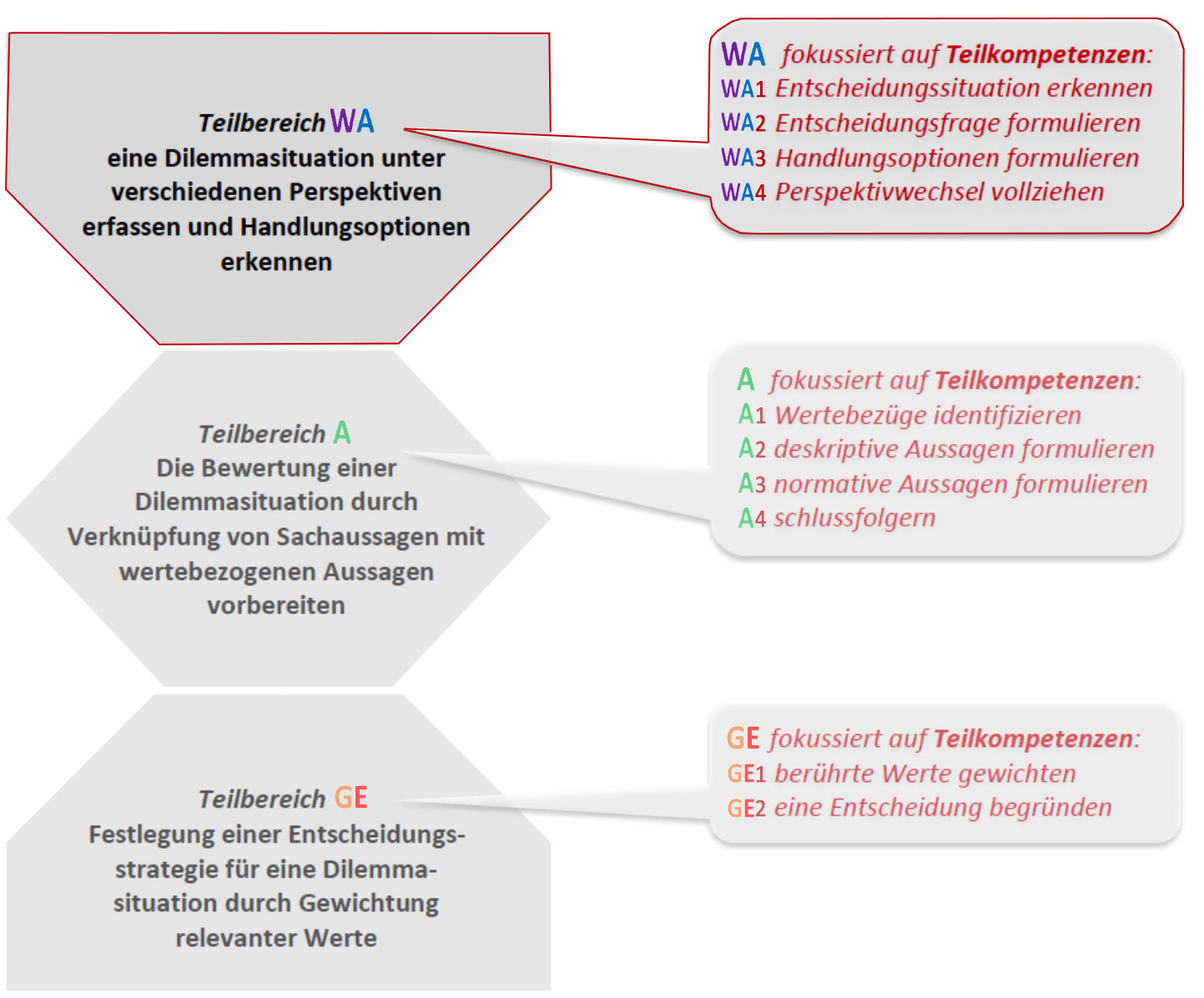 Das Material kann als Blaupause für die Konstruktion von Lernmaterial zur Bewertungskompetenz aus anderen Kontexten dienen. Mögliche weitere Beispiele in der Standardstufe 6 sind in der Tabelle aufgeführt; für ausgearbeitete Unterrichtsmaterialien zu einzelnen Themen in Klasse 5/6 siehe separate Dateien auf dem Landesbildungsserver BaWü. * Bei tierethischen Fragen werden Konflikte zwischen Nutzerinteressen (Freizeitwert, wirtschaftlicher Nutzen) und Fragen des Tierwohls (artgerechte Haltung, Tierwürde) bearbeitet. Als fachliche Voraussetzung müssen zuvor die Grundlagen artgerechter Tierhaltung exemplarisch bearbeitet worden sein (z.B. Ableitung der Haltungsbedingungen von Nutz- oder Heimtieren aus der Lebensweise ihrer wildlebenden Verwandten [Wildmeerschweinchen, Bankiva-Huhn, Wildschwein o.a.); vgl. pbK B2 die Ansprüche von Tieren an ihren Lebensraum mit den Haltungsbedingungen als Heim- oder Nutztiere an ausgewählten Beispielen vergleichen und kritisch bewerten]. Arbeitsmaterial 1a:	Fachlich beurteilen: Haltung von MeerschweinchenLena bekommt Meerschweinchen. Sie informiert sich über die Lebensweise der Wildmeer-schweinchen in Südamerika. Die Heimtierformen sind durch Züchtung aus den Wildformen entstanden. Daher weiß Lena, dass sie aus der Lebensweise der Wildformen gute Hinweise über eine artgerechte Haltung ihres Meerschweinchens erhalten kann. Arbeitsaufträge	1.	Erstelle mithilfe von Material 1a: Informationstext zum Wildmeerschweinchen einen Steckbrief zum Wildmeerschweinchen.	Orientiere Dich an dem Gestaltungsvorschlag unten. Nutze das Foto, um möglichst viele Aspekte des Körperbaus direkt am Foto zu beschriften. Das Foto erhältst du von der Lehrkraft. Arbeitsmaterial 1a:	Fachlich beurteilen: Haltung von MeerschweinchenMaterial 1a: Informationstext zum Wildmeerschweinchen	(Text bitte nach der Bearbeitung zurückgeben)Wildmeerschweinchen sind die freilebenden Verwandten unserer Hausmeerschweinchen. Sie wurden vermutlich von Seefahrern aus ihrem natürlichen Verbreitungsgebiet im Norden Südamerikas nach Europa gebracht. Hier entstand durch Züchtung das Hausmeerschweinchen. Haus- und Wildmeerschweinchen gehören zu einer Art. Man erkennt das daran, dass beide miteinander Nachkommen haben können. Ihre Ansprüche an die Lebensumwelt sind sehr ähnlich. Aus der Lebensweise des Wildmeerschweinchens kannst du daher viel über die richtige Haltung des Hausmeerschweinchens lernen. Man trifft Wildmeerschweinchen in trockenem Gras- oder Buschland an. Sie leben dort in Gruppen; niemals allein. Die Tiere einer Gruppe können sich durch Pfeifen, Quieken oder Brummen untereinander verständigen, z.B. Warnrufe aussenden, wenn sich Fressfeinde nähern. Ausgewachsene Tiere haben eine Körperlänge von 20-35cm bei einem Gewicht von etwa 1kg. Die Lebensdauer variiert unter natürlichen Bedingungen zwischen 2 und 8 Jahren. Als Säugetiere bringen die Weibchen nach einer Tragzeit von 60 Tagen 1-4 Jungtiere zur Welt. Sie werden etwa drei Wochen lang gesäugt. Bereits nach vier Wochen sind sie geschlechtsreif und können selber Jungtiere haben. Die Gesamtzahl an Meerschweinchen in einer Gruppe kann daher ganz schön schnell zunehmen. Die Tiere leben in offenem Gelände. Sie müssen daher wachsam gegenüber Feinden sein. Gefahr droht nicht nur von Land, z.B. durch Schlangen, Füchse oder Raubkatzen. Gefahr droht auch aus der Luft, z.B. durch Greifvögel. Im offenen Gelände haben die Tiere kaum Schutz. Sie sind keine Kletterer, können also nicht auf Büsche oder Bäume fliehen. Aber sie können blitzschnell in ihre unterirdischen Gänge verschwinden. Diese sind den wärmeempfindlichen Tieren auch an sehr heißen Tagen als Schattenspender nützlich. In den Gängen zeigt sich, dass die Tiere Gruppentiere sind. Sie halten sich gemeinsam in den Gängen auf. Für das Leben in den dunklen Gängen sind sie gut angepasst: Der zylindrische Körper mit kurzen Beinen, das eng anliegende Fell und die kleinen anliegenden Ohren erleichtern das Laufen im Gang. Mit den Tasthaaren an der Schnauze können sie auch in einem dunklen Gang Hindernisse erkennen. Nach der Säugezeit sind Meerschweinchen reine Pflanzenfresser. Zur bevorzugten Kost gehören Pflanzensamen, frisches Gras, aber auch trockenes Gras und anderes Pflanzenmaterial. Feuchtigkeit mögen sie im Allgemeinen nicht gerne. Sowohl der Lebensraum als auch die Gänge haben immer einen trockenen Untergrund. Es ist sogar wichtig, dass die Nahrung zum Teil hart und trocken ist, denn Meerschweinchen sind Nagetiere. Ihre langen vorderen Schneidezähne sind besonders gute Raspelwerkzeuge. Sie werden als Nagezähne bezeichnet und wachsen ihr ganzes Leben lang weiter. Daher müssen sie ständig benutzt und abgenutzt werden, um nicht so lang zu werden, dass sich die Tiere beim Nagen noch selbst verletzen. Bei so viel harter, trockener Nahrung bleibt die Frage, wie Meerschweinchen ihren Flüssigkeitsbedarf decken. Sie trinken Wasser, aber sie fressen auch viel frisches Gras und Blätter. Auch das ist hart und dient der Abnutzung der Nagezähne, aber es enthält auch viel Wasser.Fachlich beurteilen: Haltung von Meerschweinchen	Hinweise für Lehrkräfte 1aDer Unterricht könnte fast „papierlos“ durchgeführt werden: Projektion der Arbeitsauftrages; Material 1A jeweils in einer Kopie für eine Kleingruppe; Kopie wird zurückgegeben. Als Lehrkraft muss man nur die Ausdrucke des Fotos in ausreichender Stückzahl vorhalten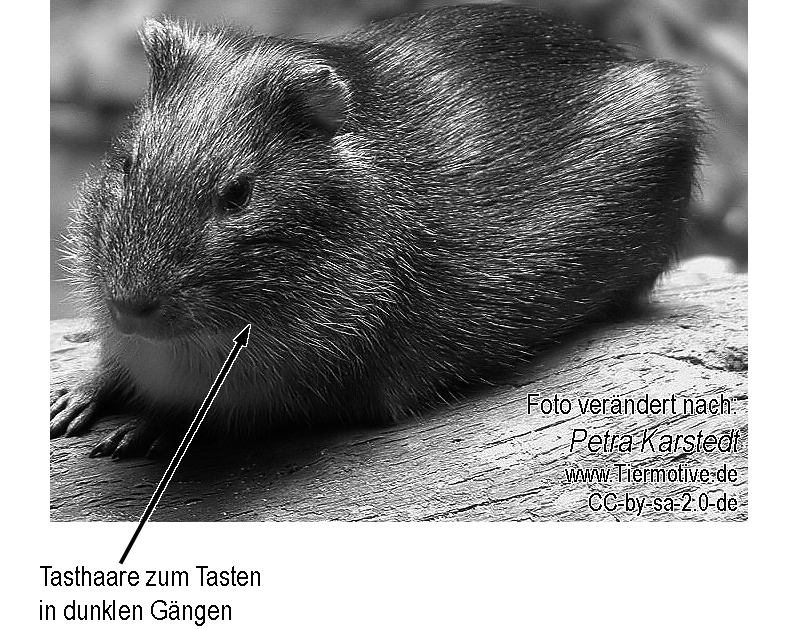 Fachlich beurteilen: Haltung von Meerschweinchen	Lösungshinweise 1aLösungshinweise zu Arbeitsaufträge Arbeitsmaterial 1a	1.	Erstelle mithilfe von Material 1: Informationstext zum Wildmeerschweinchen einen Steckbrief zum Wildmeerschweinchen mögliches Beispiel auf der Grundlage des GestaltungsvorschlagesArbeitsmaterial 1b:	Fachlich beurteilen: Haltung von Meerschweinchen (Gruppe 1)Lena bekommt zwei Meerschweinchen. Helft ihr bei der Einrichtung der „Unterkunft“!Arbeitsaufträge	1.	Beurteile, welche Artikel aus Material 1b du bei einer „Meerschweinchenunterkunft“ für sinnvoll hältst. Begründe deine Ansicht. Begründe ebenso, warum du die anderen Artikel für wenig sinnvoll hältst. Notiere deine Ergebnisse in Form einer Tabelle im Heft, z.B. wie folgt	Gestaltung der „Meerschweinchenunterkunft“	Sinnvolle Artikel			Begründung	...					...	Wenig sinnvolle Artikel		Begründung	...					...Material 1b: Mögliche Einrichtungsgegenstände für die Meerschweinchen“unterkunft“	Lena bekommt zwei Meerschweinchen. Im Internet hat sie eine ganze Reihe von möglichen Artikeln für die Einrichtung der „Unterkunft“ gefunden. Sie weiß, dass sie für eine möglichst artgerechte Haltung ihrer Meerschweinchen nur erreicht, wenn sie die Lebensweise des Wildmeerschweinchens berücksichtigt. Diese hat sie bereits in einem Steckbrief zusammengestellt.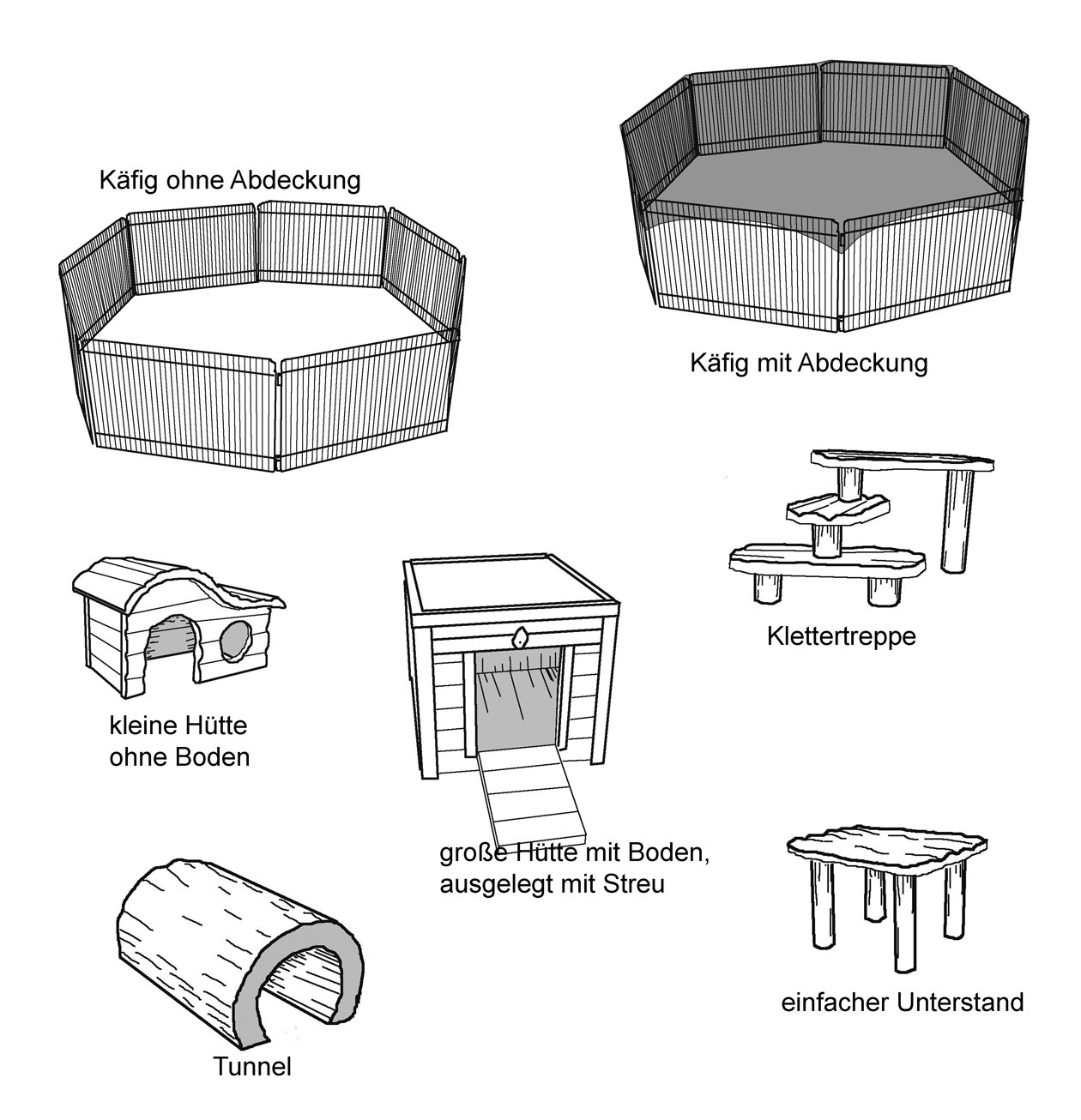 Arbeitsmaterial 1b:	Fachlich beurteilen: Haltung von Meerschweinchen (Gruppe 2)Lena bekommt zwei Meerschweinchen. Helft ihr bei der Entscheidung für Anschaffungen zur „Ernährung und Verhaltensangeboten“Arbeitsaufträge	1.	Beurteile, welche Artikel aus Material 1b du bei im Hinblick auf Ernährung und Verhalten bei Meerschweinchen für sinnvoll hältst. Begründe deine Ansicht. Begründe ebenso, warum du die anderen Artikel für wenig sinnvoll hältst. Notiere deine Ergebnisse in Form einer Tabelle im Heft, z.B. wie folgt	Meerschweinchenhaltung: Angebote für Ernährung und Verhalten	Sinnvolle Artikel			Begründung	...					...	Wenig sinnvolle Artikel		Begründung	...					...Material 1b: Mögliche Angebote für Meerschweinchen: Ernährung und Verhalten	Lena bekommt zwei Meerschweinchen. Im Internet hat sie eine ganze Reihe von möglichen Artikeln gefunden, die sie den Tieren für Ernährung und Verhalten anbieten könnte. Sie weiß, dass sie für eine möglichst artgerechte Haltung ihrer Meerschweinchen nur erreicht, wenn sie die Lebensweise des Wildmeerschweinchens berücksichtigt. Diese hat sie bereits in einem Steckbrief zusammengestellt. 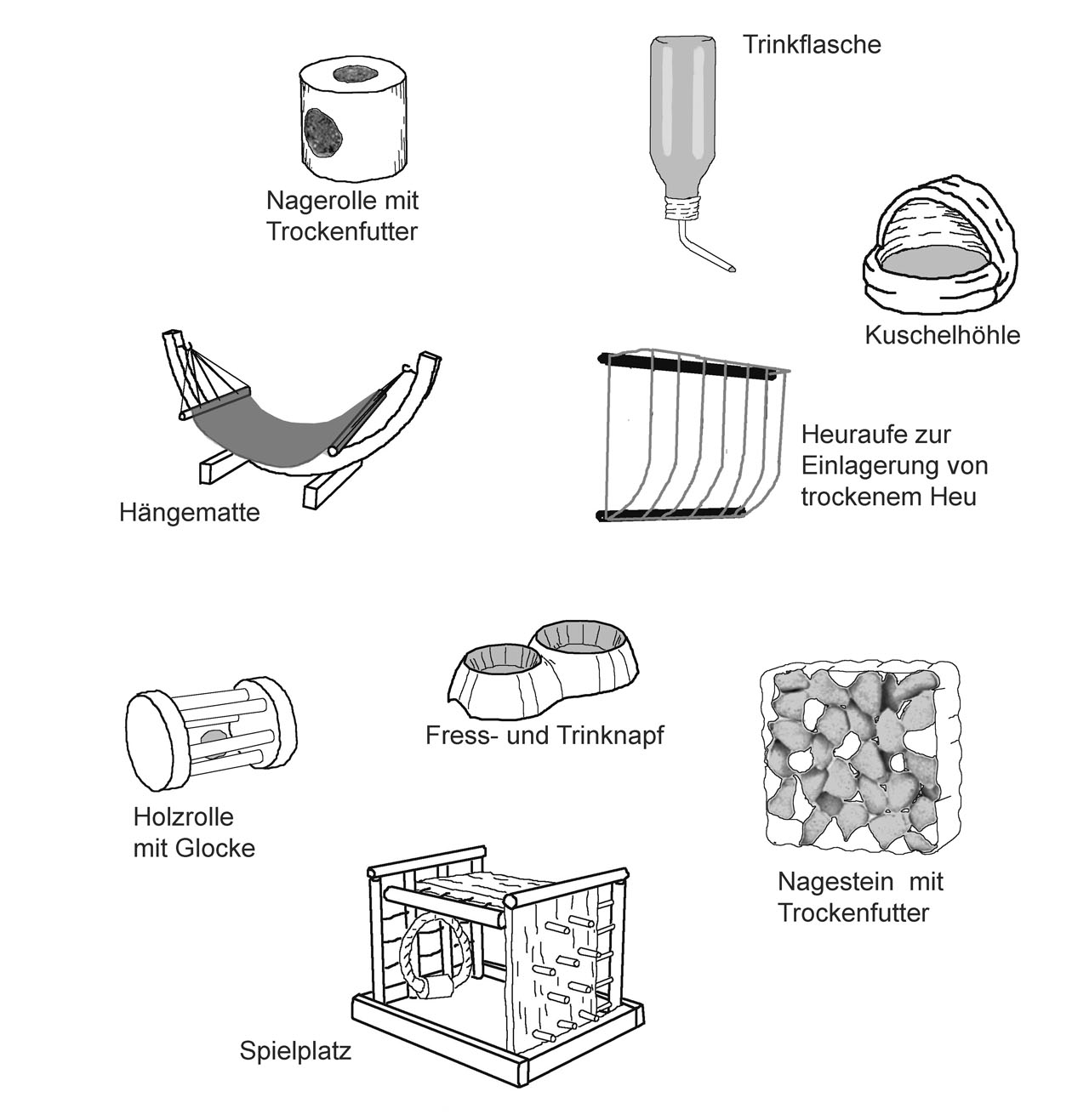 Fachlich beurteilen: Haltung von Meerschweinchen	LösungshinweiseLösungshinweise zu Arbeitsaufträge Arbeitsmaterial 1b	1.	Beurteile, welche Artikel aus aus Material 1b du bei einer Meerschweinchen“unterkunft“ für sinnvoll hältst. Begründe deine Ansicht. Begründe ebenso, warum du die anderen Artikel für wenig sinnvoll hältst.sinngemäßMeerschweinchenhaltung: Gestaltung der Unterkunft (bei arbeitsteiliger Organisation z.B. Schülergruppe 1)1.	Beurteile, welche Artikel aus Material 1b du bei im Hinblick auf Ernährung und Verhalten bei Meerschweinchen für sinnvoll hältst. Begründe deine Ansicht. Begründe ebenso, warum du die anderen Artikel für wenig sinnvoll hältst. sinngemäßMeerschweinchenhaltung: Ernährung und Verhalten (bei arbeitsteiliger Organisation z.B. Schülergruppe 2)* aus dem Text nicht unmittelbar zu erschließen, ggf. in der BesprechungArbeitsmaterial 2a:	Bewerten: Ein Entscheidungsproblem in Peters FamiliePeter möchte gerne einen Irish Red Setter in seiner Familie anschaffen. Damit hat er eine Diskussion ausgelöst.Arbeitsaufträge	1.	Formuliere das Entscheidungsproblem in Peters Familie anhand von Material 1 möglichst genau. 2.	„Dafür“ oder „dagegen?“ Formuliere anhand der Aussagen in Material 1 für jedes Familienmitglied, welche Handlungsmöglichkeit es bevorzugen würde. 3.	Überlegt, ob es weitere Handlungsmöglichkeiten gibt, die die zwischen Befürwortern und Gegnern vermitteln könnten. Bezieht auch die Informationen aus Material 2 ein.Material 1: Die Diskussion in Peters Familie	Marius Familie hat einen Irish Red Setter. Peter hat einige Ferientage bei Marius verbracht. Er ist begeistert von dem Hund und kam mit der Idee nach Hause, einen Irish Red Setter als Familienhund anzuschaffen. Peter lebt gemeinsam mit seinen Eltern, seiner kleinen Schwester Marie und seinem Opa in einer Stadt-wohnung in einem dicht bevölkerten Wohngebiet. Mit seiner Idee hat Peter eine Diskussion ausgelöst: 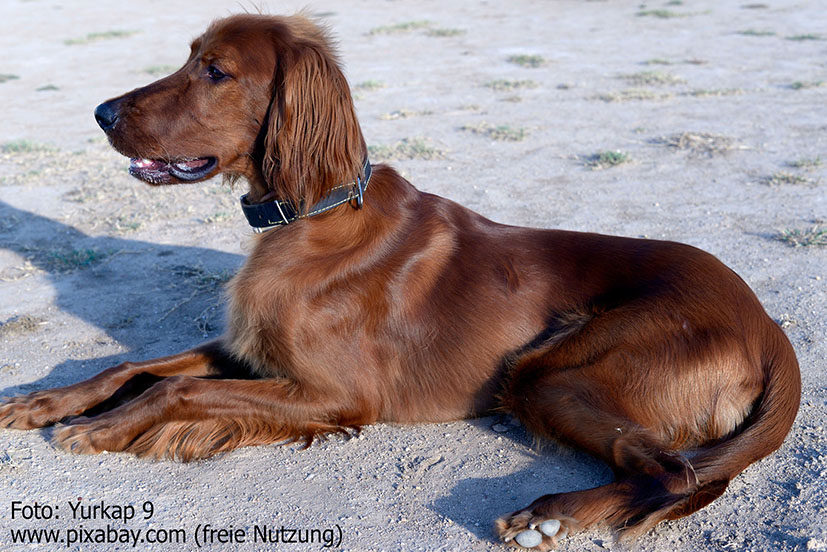 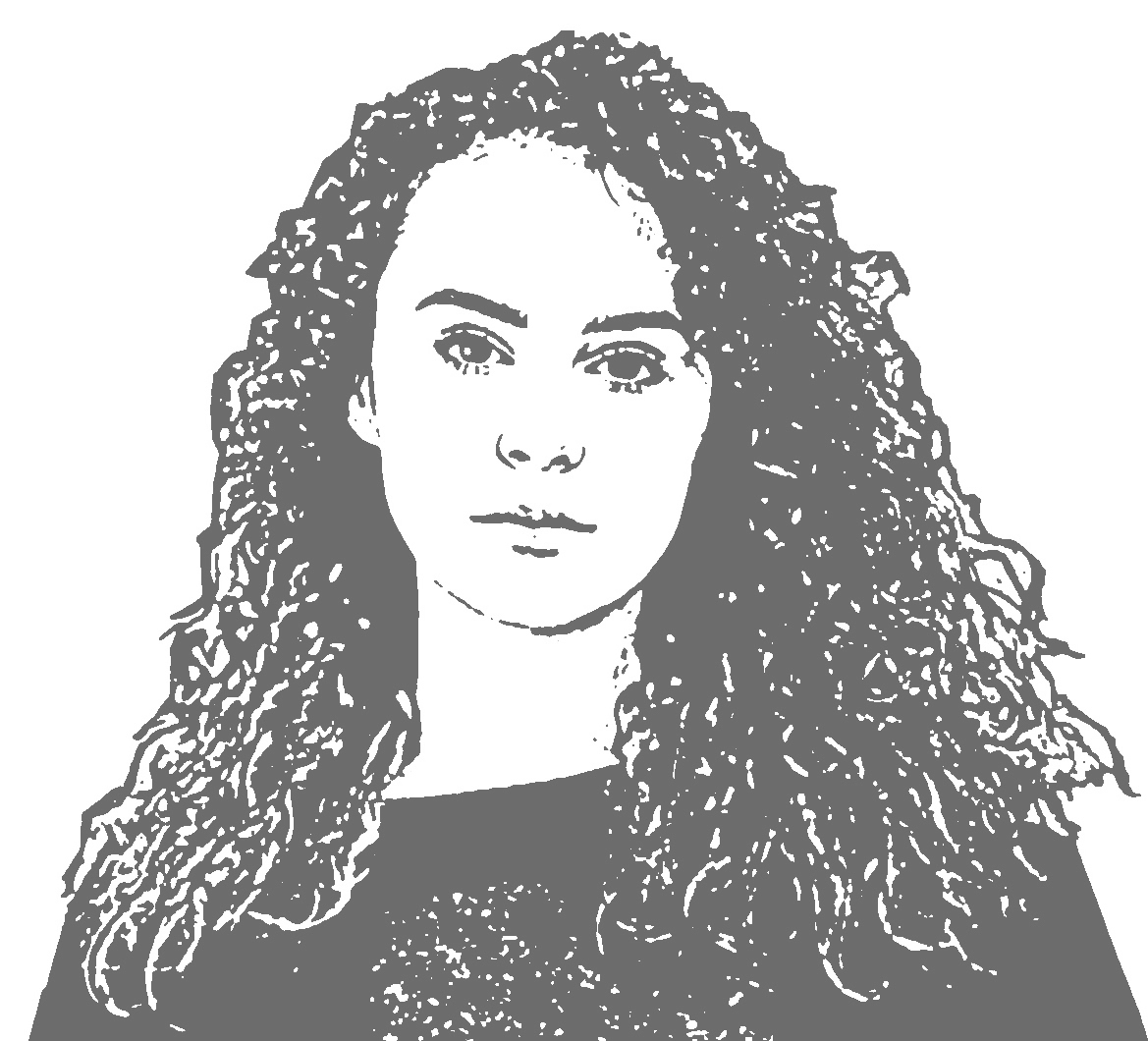 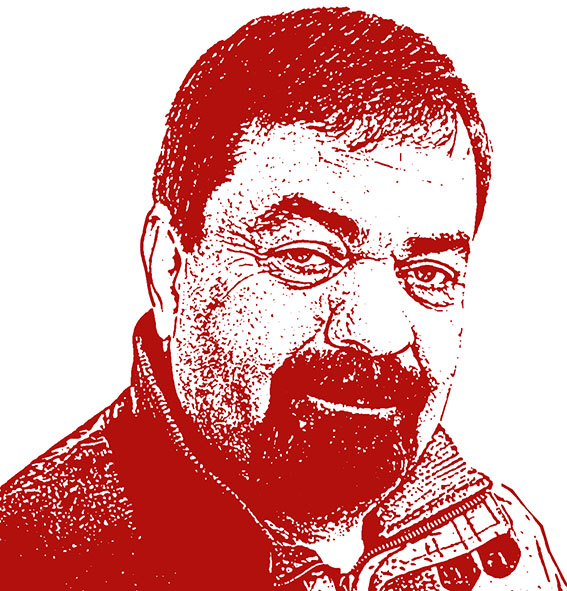 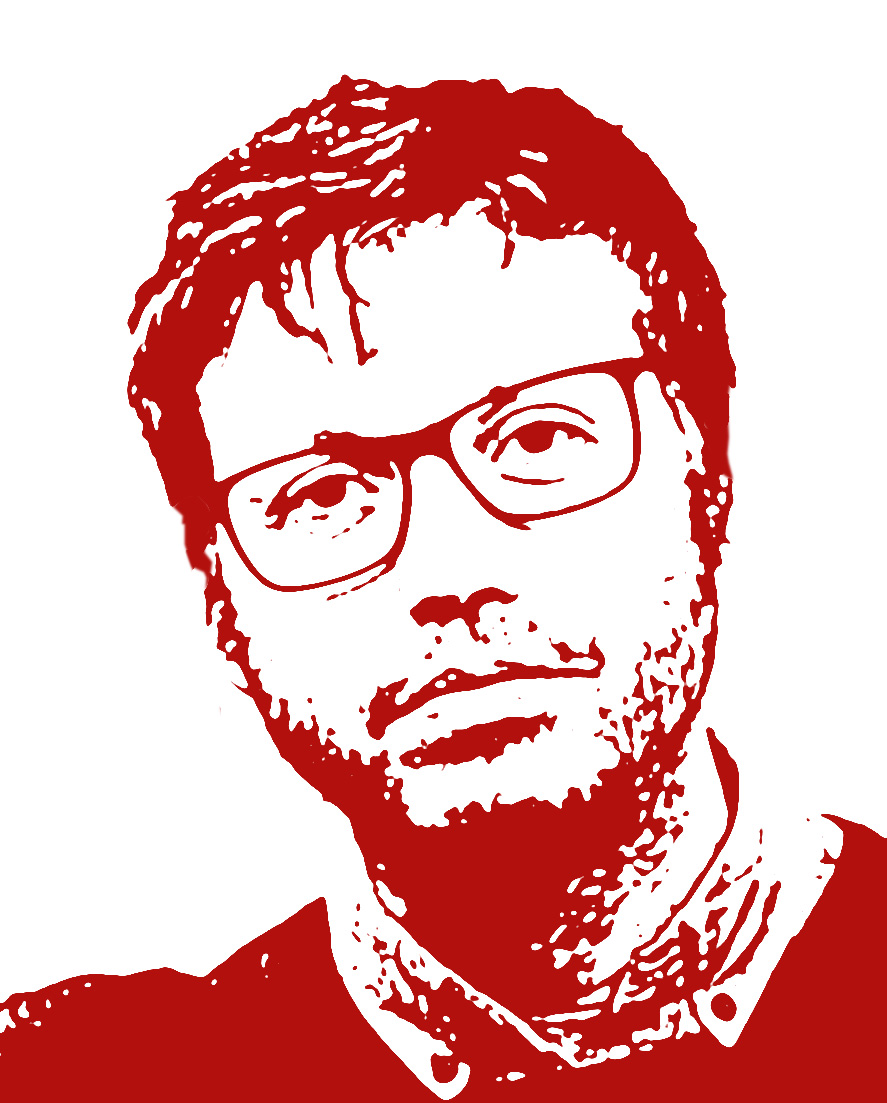 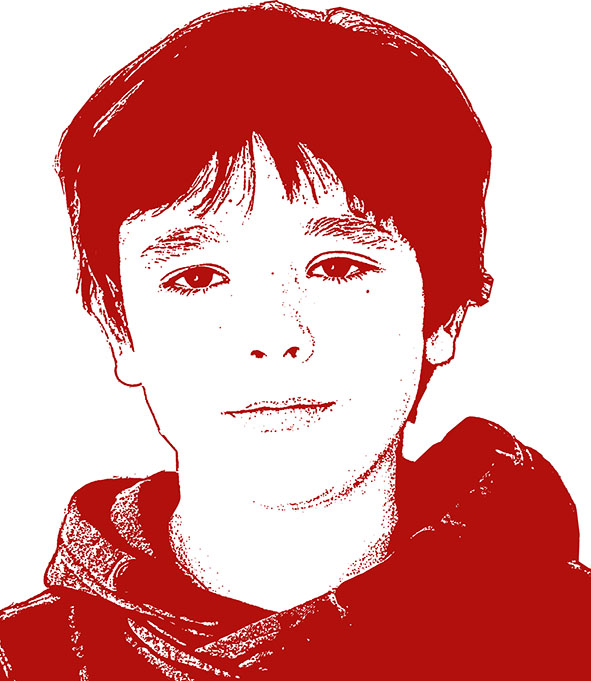 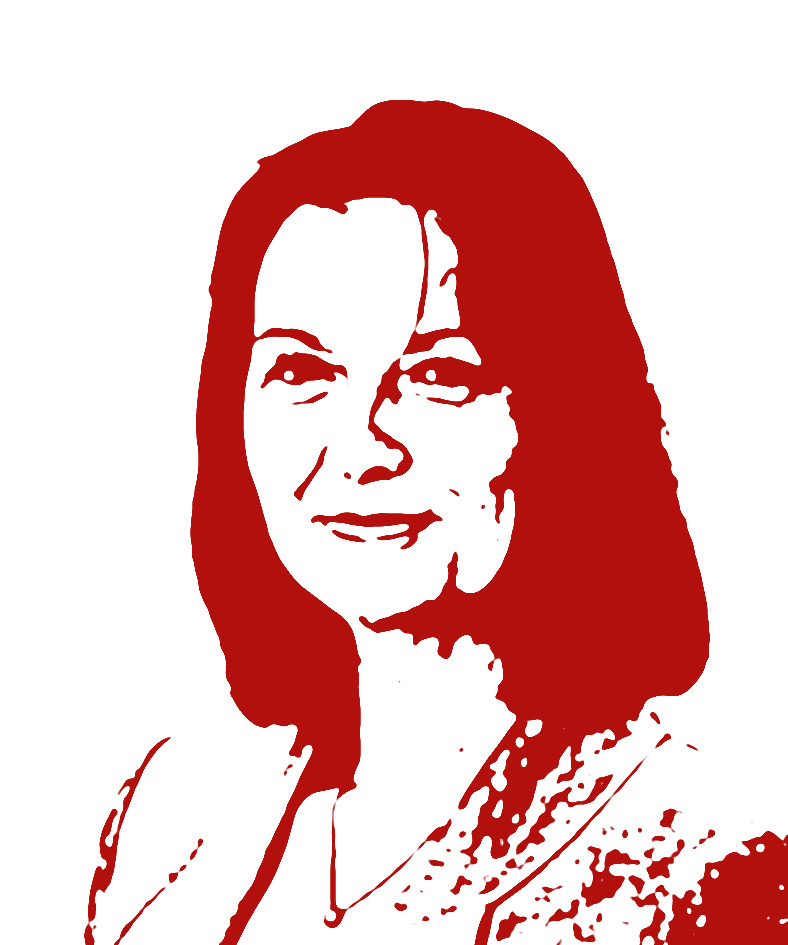 Arbeitsmaterial 2a:	Bewerten: Ein Entscheidungsproblem in Peters FamilieMaterial 2: Informationen von einer Hundeexpertin	Peters Familie ist gespalten: „Für“ oder „gegen“ einen Irish Red Setter? Peter beschließt, das Tierheim im Ort zu besuchen. Er trifft dort die Hundeexpertin Anni T. Er hofft, dass sie ihm vielleicht auch zu den Diskussionen in seiner Familie weiter Auskünfte geben können. P: 	Ich habe mit einem Freund in seiner Familie so schöne Tage mit einem Irish Red Setter verbracht. Ich wünsche mir einen solchen Hund auf für meine Familie. Habt ihr hier solche Hunde?AT:	Ja, komm mit. Hier sind zwei. Sie haben einen extra großen Käfig, weil es eine sehr bewegungsfreudige Zuchtform ist. Unsere ehrenamtlichen Helfer kommen jeden Tag, um sie für ca. zwei Stunden auszuführen. Es sind tolle Hunde. Ich kann deine Begeisterung für diese Hunde gut verstehen. Sie werden gerne in der Jagd eingesetzt. Durch ihren guten Geruchssinn können sie dem Jäger frühzeitig anzeigen, wenn jagdbares Wild in der Nähe ist; noch bevor er es selbst wahrnehmen kann. P: 	Es ist ein ganz schön lautes Gebelle hier. Wie kommt es, dass so viele Hunde im Tierheim sind? AT:	Es sind nur bestimmte Zuchtformen, die den Krach veranstalten; vor allem die, die als Wachhunde geeignet sind. Das kann zum Beispiel in dichten Wohnsiedlungen ein Grund sein, warum bestimmte Hunde nicht mehr geduldet werden. Nachbarn beschweren sich über das ständige Bellen oder bekommen sogar Angst. Es kommt zu Streit. Viele Familien überlegen sich vielleicht nicht ausreichend genau, was es bedeutet, einen Hund in der Familie zu haben. Auch Zeit ist ein Faktor, der viele überfordert. Der Irish Red Setter zum Beispiel braucht viel Zeit am Tag draußen. Alles andere wäre eine Qual für ihn. P: 	Wir wohnen hier in der Wohnsiedlung in einer Stadtwohnung im dritten Stock. Ist es dann nicht so gut, wenn er in einer Stadtwohnung gehalten wird? AT: 	Das kommt darauf an, welche Zeit die Familie aufbringen kann. So ein Hund wird 12-15 Jahre alt und über diesen Zeitraum muss täglich jemand bereit sein, dem Hund die nötige Bewegung zu verschaffen- trotz Beruf, Haushalt, Freunden und Freizeit. Da sind andere Zuchtformen deutlich weniger anspruchsvoll. So kann es dann dazu kommen, dass die Tiere im Tierheim landen. 	Das ist dann immer eine blöde Lösung für die Tiere. Die Ursachen können aber ganz vielfältig sein. Manche stört es, dass der Hund so sehr in der Wohnung speichelt, bei anderen gibt es Probleme mit Kleinkindern. P: 	Wirklich? Ist das gefährlich? AT: 	Auch hier gilt: Nicht unbedingt. Es gibt Zuchtformen, die sind kinderfreundlicher und andere die sind für den Umgang mit Kleinkindern weniger geeignet. Es ist sicher gut, wenn man sich für die Auswahl eines Hundes Zeit nimmt, um solche Notlösungen wie das Tierheim am Ende zu verhindern. P: 	Das klingt ja nach einer Wissenschaft. 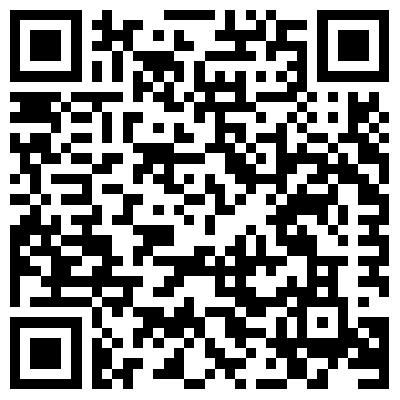 AT:	Nur fast. Es gibt Hilfen, z.B. im Internet. Dort findest du beispielsweise Fragenkataloge wie „Welcher Hund passt zu mir?“ Ich schreibe dir mal die Internetadresse auf (AT notiert: https://www.purina.de/wahl-eines-haustieres/hunderassen/welcher-hund-passt-zu-mir; s. QR-Code rechts).P:	Vielen Dank. Vielleicht kommen wir noch auf neue Ideen!Bewerten: Ein Entscheidungsproblem in Peters Familie	Lösungshinweise 2aLösungshinweise zu Arbeitsaufträge Arbeitsmaterial 2A	1.	Formuliere das Entscheidungsproblem in Peters Familie anhand von Material 1 möglichst genau. sinngemäß: Soll Peters Familie in der Stadtwohnung einen Irish Red Setter als Familienhund anschaffen?2.	„Dafür“ oder „dagegen?“ Formuliere anhand der Aussagen in Material 1 für jedes Familienmitglied, welche Handlungsmöglichkeit es bevorzugen würde. Peter, Peters Mutter: (H1) für die Anschaffung eines Irish Red Setters; Peters Vater, Peters Opa: (H2) gegen die Anschaffung eines Irish Red Setters3.	Überlegt, ob es weitere Handlungsmöglichkeiten gibt, die die zwischen Befürwortern und Gegnern vermitteln könnten. Bezieht auch die Informationen aus Material 2 ein(H3) Es wird ein stadtwohnungstauglicher und kinderfreundlicher Hund angeschafft.(H4) Peter darf häufiger am Wochenende zu seinem Freund. (H5) Peter begleitet die Helfer des Tierheims bei ihrer Arbeit mit den Irish Settern.Bewerten: Ein Entscheidungsproblem in Peters Familie	Hinweise für Lehrkräfte 2aLernvoraussetzungen: Vor dem Einsatz des Materials sollte der Hund und seine Herkunft vom Wolf behandelt sein. Die Rolle eines Hundes in der Familie sollte auf biologischer Grundlage („rangniedriges Rudelmitglied“) behandelt worden seinVariante: Ein expliziter Wertebezug (siehe Grafik Seite 2; Teilbereich 2) kann hergestellt werden, indem Arbeitsmaterial 2b noch berücksichtigt wird (s. Seite 14, 15)Fortführung der Bewertungssituation: Eine reine Auflistung von Handlungsoptionen wird der Entscheidungssituation natürlich nicht gerecht. Daher sollte ein methodisch kurzer Weg gefunden werden, bei dem jeder SuS zu seiner „persönlichen“ Entscheidung kommt. Dabei stehen dann weder explizite Wertegewichtungen noch Entscheidungsstrategien im Mittelpunkt. Eine Möglichkeit ist z.B. die „Positionierung im Raum“: Die SuS werden am Ende gebeten sich für einer der vier Handlungsmöglichkeiten (= eine Ecke im Klassenzimmer) zu entscheiden. Aus jeder Ecke kann dann exemplarisch eine persönliche Begründung formuliert werden. Die Anforderungen im Teilbereich 1 sind nicht so hoch, dass differenzierende oder entlastende Maßnahmen zwingend erscheinen. Möglich wären zum Beispiel• SuS formulieren zusätzlich zu den gegebenen Standpunkten weitere Standpunkte Zielaspekte im Teilbereich 1 (s. Grafik S. 2) sind• Konfliktsituation erfassen und formulieren • unterschiedliche Perspektiven erfassen (aus den Standpunkten der Familienmitglieder)• Sachinformationen nutzen (aus dem Besuch im Tierheim)• Handlungsoptionen finden, die zwischen unterschiedlichen Interessen vermitteln könnenZielaspekte im Teilbereich 1 (s. Grafik S. 2) sind nicht:• Werte identifizieren• zwischen deskriptiven und normativen Aussagen unterscheiden• eine Entscheidungsstrategie (z.B. durch Gewichtung) festlegen• Entscheidung formulieren und begründenArbeitsmaterial 2b:	Entscheidungsproblem in Peters Familie: Welche Werte spielen eine Rolle?Marius Familie hat einen Irish Red Setter. Peters hat einige Ferientage bei Marius verbracht. Er ist begeistert von dem Hund. Er kam mit der Idee nach Hause, auch in seiner Familie einen solchen Hund anzuschaffen. Damit hat er eine Diskussion ausgelöst.Arbeitsauftrag	1.	Ordne die passenden Werte aus dem Wertepool in Material 2A den Standpunkten der Familienmitglie-der zu. Notiere ein „+“, wenn der Wert Peters Vorhaben stützt oder ein „–“, wenn er ihm entgegensteht. 2.	Formuliere genau, welche Werte in der Familie miteinander im Konflikt stehenMaterial 2A: Die Wertvorstellungen in Peters Familie	WERTE bezeichnen Dinge oder Überzeugungen, die dir, mir oder uns wichtig sind. Sie beziehen sich auf etwas, das ich mir allgemein wünsche, was ich als erstrebenswertes oder gutes Ziel ansehe, z.B. Gesundheit oder Gleichberechtigung oder Gerechtigkeit. Entscheidungsproblem in Peters Familie: Welche Werte spielen eine Rolle?	Lösungshinweise 2bLösungshinweise zu Arbeitsaufträge Arbeitsmaterial 2b	1.	Notiere mithilfe von Material 2A die zu den Standpunkten der Familienmitglieder den oder die passenden Werte aus dem Wertepool. Notiere ein „+“, wenn der Wert Peters Vorhaben stützt oder ein „–“, wenn er ihm entgegensteht.Peter: Lebensfreude (+); Peters Mutter: Tierwohl (+), Peters Vater: Gesundheit(-), Sicherheit (-), Peters Opa: artgerechte Haltung (-)2.	Formuliere genau, welche Werte in der Familie miteinander im Konflikt stehen. Es besteht ein Konflikt zwischen Lebensfreude und Tierwohl einerseits und Gesundheit, Sicherheit und artgerechter Haltung andererseitsBewerten: Ein Entscheidungsproblem in Peters Familie	Hinweise für Lehrkräfte 2aLernvoraussetzungen: siehe Ausführungen S. 13Einsatzmöglichkeit: Arbeitsmaterial 2b ist optional in Ergänzung zu Arbeitsmaterial 2a einsetzbar. Es kann nachgeschaltet zu Arbeitsmaterial 2a eingesetzt werden, um den Begriff „Werte“ einzuführen und einen Wertebezug herzustellen. Es kann aber auch mit Arbeitsmaterial 2a zu einem Arbeitsmaterial verbunden werden. Somit läge dann der Fokus auf Teilbereich 1 und 2 (s. Grafik S. 2). Fortführung der Bewertungssituation: siehe Ausführungen S. 13Differenzierende oder entlastende Maßnahmen erscheinen nicht zwingend notwendig. Möglich wäre zum Beispiel• (fördernd) Wertepool passgenau erstellen• (fordernd) nur einige Werte angeben, andere durch SuS selbst nennen lassenTitelKonkretisierung; BildungsplanbezugSeiteArbeitsmaterial 1: Fachlich beurteilen- Haltung von MeerschweinchenArbeitsmaterial 1: Fachlich beurteilen- Haltung von MeerschweinchenArbeitsmaterial 1: Fachlich beurteilen- Haltung von MeerschweinchenArbeitsmaterial 1a: Steckbrief der Wildform 3.1.5 (4); K4, K6, B1, B24-5Hinweise für Lehrkräfte, Lösungshinweise 1a6-7Arbeitsmaterial 1b: Haltungsbedingungen beurteilen 3.1.5 (4); K4, K6, B1, B28-9Lösungshinweise, Hinweise für Lehrkräfte 10Arbeitsmaterial 2: Bewerten- Ein Entscheidungsproblem in Peters FamilieArbeitsmaterial 2: Bewerten- Ein Entscheidungsproblem in Peters FamilieArbeitsmaterial 2: Bewerten- Ein Entscheidungsproblem in Peters FamilieArbeitsmaterial 2a: Entscheidungsproblem und Handlungsoptionen („Irish Red Setter“)1.5 (4) (5); K6, B1, B211-12Lösungshinweise 2a, Hinweise für Lehrkräfte13Arbeitsmaterial 2b: berührte Werte (optional)1.5 (4) (5); K6, B1, B214Lösungshinweise 2b, Hinweise für Lehrkräfte 15Beispiele für Entscheidungsprobleme (Tierethik)*KonfliktebeneAnbindung BPSoll Peter einen Irish Red Setter in der Stadtwohnung halten?(inter)personal3.1.5 (4)Soll die Landwirtfamilie Meyer auf eine ökologische Hühner- (Schweine-, …) haltung umstellen? (inter)personal3.1.5 (4) (5)Soll Maria Bio-Eier kaufen?personal3.1.5 (4) (5)Soll der Hühnerhof X auf die Produktion von Bio-Eiern umstellen?(inter)personal3.1.5 (4) (5)Sollen Zoo-(Zirkus-)elefanten verboten werden?gesellschaftlich3.1.5 (4)Beispiele für Entscheidungsprobleme (ökologische Ethik)KonfliktebeneAnbindung BPSoll Lisa Singvögel im Winter füttern?(inter)personal3.1.4 (12) Welchen Speisefisch soll ich kaufen?personal3.1.3 (6)Soll die Kommune einen größeren Fischkutter im Hafen zulassen?gesellschaftlich3.1.3 (6)Soll die Spielwiese im Garten einem Amphibienteich (Libellengewässer o.a.) weichen?(inter)personal3.1.5 (10)3.1.6 (5)Soll ein lokales Feuchtgebiet für einen Fabrikstandort geopfert werden? gesellschaftlich3.1.5 (10)3.1.6 (5)………Tierart: WildmeerschweinchenTierart: WildmeerschweinchenTierart: WildmeerschweinchenKörperbau: Zahlen:Lebensraum: Verbreitung: Körperbau: Fortpflanzung:Ernährung: Körperbau: Feinde:Verhalten:Name: WildmeerschweinchenName: WildmeerschweinchenName: WildmeerschweinchenKörperbau: 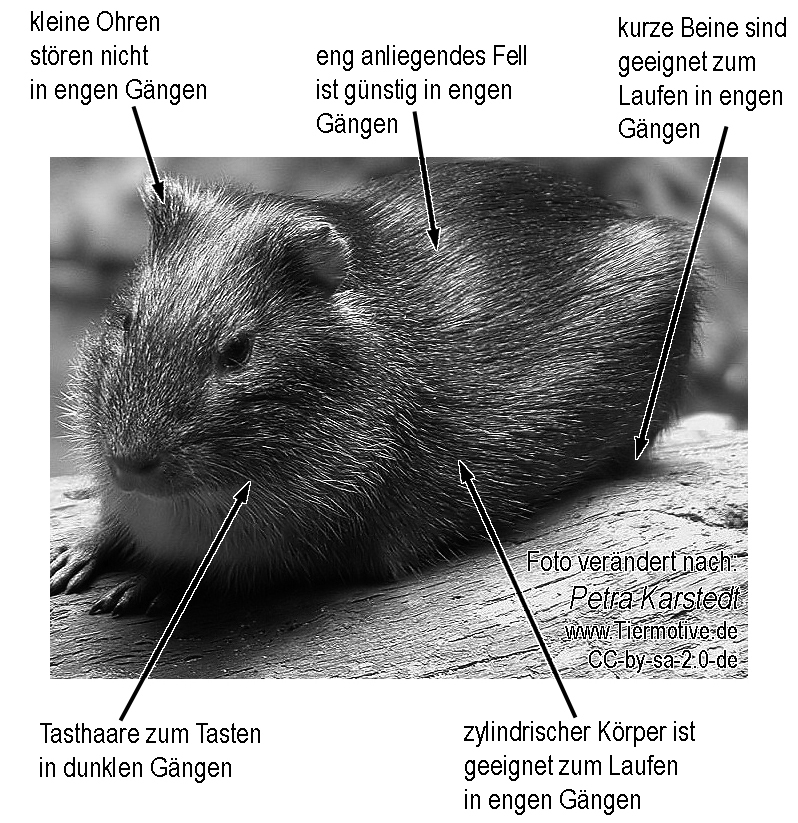 Zahlen:Gewicht: ca. 1kgKörperlänge 20-35cmLebensdauer: 2-8 JahreLebensraum: offenes Gelände, Gras- oder Buschland mit trockenem UntergrundVerbreitung: Norden SüdamerikasKörperbau: Fortpflanzung:Tragzeit ca. 60 Tage1-4 Jungtiere3 Wochen SäugezeitGeschlechtsreife nach 4 WochenErnährung: Für Flüssigkeit: Wasser, frisches Gras und BlätterZur Abnutzung der Nagezähne: trockenes PflanzenmaterialKörperbau: Feinde:Füchse, Schlangen, Raubkatzen, GreifvögelVerhalten:GruppentiereLeben in unterirdischen GängenVerständigung durch Laute; keine KlettertiereSinnvolle ArtikelBegründung...Käfig mit Abdeckung...große Hütte mit Boden... Tunnel...Schutz gegen Fressfeinde, z.B. Greifvögel, Katzen...Platz für mehrere (Gruppentiere)...bevorzugen trockenen Untergrund...Wildmeerschweinchen leben in GängenWenig sinnvolle ArtikelBegründung...Käfig ohne Abdeckung...kleine Hütte ohne Boden... einfacher Unterstand...Klettertreppe...Gefahr durch Fressfeinde, z.B. Greifvögel, Katzen...zu wenig Platz für mehrere Tiere (Gruppentiere)...haben nicht gerne feuchten Untergrund...zu offen; Tunnel ist zu bevorzugen...Meerschweinchen sind keine KlettertiereSinnvolle ArtikelBegründung...Heuraufe...Trinkflasche...Nagerolle oder Nagestein mit Trockenfutter...Angebot Trockenfutter; Abnutzung Nagezähne...Flüssigkeitsbedarf kann gedeckt werden, ohne dass Unterkunft nass wird...Angebot Trockenfutter; Abnutzung NagezähneWenig sinnvolle ArtikelBegründung...Kuschelhöhle...Hängematte...Spielplatz...Holzrolle mit Glocke...Fress- und Trinknapf...nicht artgerecht; Tiere sind gesellig in Gängen...nicht artgerecht; Tiere sind gesellig in Gängen...Meerschweinchen sind keine Klettertiere...Spieltrieb bei Wildmeerschweinchen nicht bekannt*... Spieltrieb bei Wildmeerschweinchen nicht bekannt*...Gefahr der Vernässung des Trockenfutters